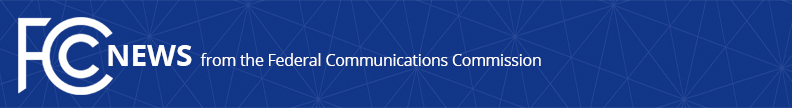 Media Contact: Paloma PerezPaloma.Perez@fcc.gov For Immediate ReleaseACTING CHAIRWOMAN ROSENWORCEL ANNOUNCES NATIONAL DIGITAL INCLUSION WEEK FORUMFCC Convenes digital inclusion representatives from across the country to learn and exchange ideas to increase connectivity  -- WASHINGTON, October 4, 2021—FCC Acting Chairwoman Jessica Rosenworcel announced the first “Connecting the Disconnected Forum,” a virtual event that convenes digital inclusion officers and representatives from across the country to learn from each other, share ideas, and collaborate on how to build a more connected future. “I’m consistently impressed at how local communities continue to be creative in their outreach efforts and steadfastly committed to connecting all their residents to the internet access they need,” said Acting Chairwoman Rosenworcel.  “I look forward to hosting these conversations this week.  It will be another opportunity to learn from those working closely with the disconnected families the FCC hopes to support and connect.”
In honor of National Digital Inclusion Week, the Forum will take place on Wednesday, October 6th, 2021, from 10am to 12pm EST.  The Forum will consist of two panels focused on the Emergency Broadband Benefit program and successful outreach strategies, and the importance of communities supporting connectivity.  This is a public event and will be streamed live on fcc.gov/live and the FCC’s YouTube channel.  We encourage the public and interested stakeholder to engage in this discussion by sending questions in advance of the event to livequestionns@fcc.gov.###
Media Relations: (202) 418-0500 / ASL: (844) 432-2275 / Twitter: @FCC / www.fcc.gov This is an unofficial announcement of Commission action.  Release of the full text of a Commission order constitutes official action.  See MCI v. FCC, 515 F.2d 385 (D.C. Cir. 1974).